Situación Profesional ActualFormación AcadémicaExperiencia Profesional:Facultad de Ciencias de la Comunicación, Universidad Autónoma de Nuevo León.Docente de licenciatura para acentuaciones de Información, Mercadotecnia, Comunicación Organizacional y Relaciones Públicas.  Enero 2011 a la fecha.Ingent TechnologiesCapacitador para el uso del Software Administrativo de Hoteles y Restaurantes Integra. (Coaching)Diciembre 2013 a Diciembre de 2014.Universidad del Valle de México, Monterrey, N.L.Docente de la licenciatura área de Negocios, Mercadotecnia y Ciencias de la Comunicación.Enero 2011 a Agosto 2014Facultad de Ciencias de la Comunicación, Universidad Autónoma de Nuevo León.Auditor  Interno Líder del Sistema de Gestión de Calidad para el ISO 9001:2008Enero 2013 a Marzo 2014.Instituto Técnico en Alimentos y Bebidas, S.C., Monterrey, N.L.Docente de la carrera de Administración Gerencial de Establecimiento de Alimentos y Bebidas.Mayo 2011 a Septiembre 2013.Secretaría de Educación de Nuevo LeónInstructor de inglés para niveles de educación básica del programa PNIEB.Septiembre 2011 a Junio 2013.Anuntis Segundamano España, S.L.U.Becario en el departamento del portal Lectiva.net, área de edición, producción y atención al cliente.Marzo de 2010 a Junio de 2010.Dirección de Comunicación Social del Municipio de Monterrey, N.L.; México.Coordinador de Monitoreo de medios electrónicos (televisión y radio).Agosto de 2007 a Septiembre de 2009.Secretaría de Desarrollo Urbano y Ecología del Municipio de Monterrey, N.L.; México.Encargado de la Coordinación de Comunicación y enlace con la Dirección de Comunicación Social del Municipio de Monterrey.Abril de 2006 a Noviembre de 2006.Secretaría de Desarrollo Urbano y Ecología del Municipio de Monterrey, N.L.; México.Asistente de la Coordinación de Comunicación.Junio de 2004 a Marzo de 2006.TV Azteca Noreste (Publimax).Coordinador de Asignaciones en el Departamento de Noticias del canal de televisión.Marzo de 2004 a Junio 2004.TV Azteca Noreste (Publimax).Asistente de Asignaciones del Departamento de Noticias del canal de televisión.Octubre de 2001 a Febrero de 2004.PresentacionesOliveira-Santos, M.C., Gutiérrez-Leyton, A., Granat-Ramos, M.M., Obando-Rodríguez, M.R. e Garrido-Ledezma, H. (Octubre, 2014). Inclusión Digital de Adultos Mayores en Ciudades de México, Brasil y España. Presentación realizada en V Jornadas Internacionales de Campus Virtuales en Panamá. ISBN 978-84-617-2445-1Investigación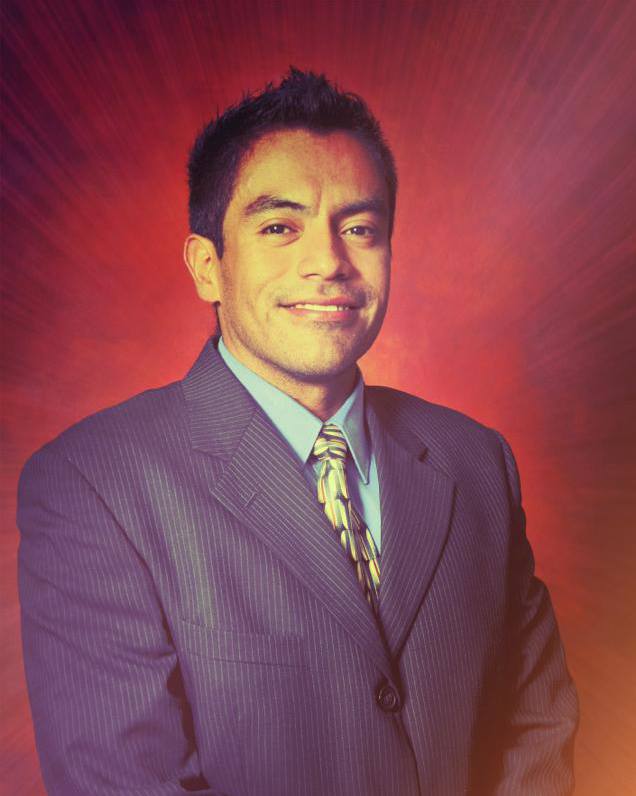 Hiram Garrido LedezmaLugar y Fecha de Nacimiento: Cuautla, Morelos, 27 de mayo de 1982Dirección de correo electrónico: hiramgl@gmail.comEstudiante del Doctorado en Filosofía con orientación en Ciencias Políticas, Universidad Autónoma de Nuevo León. Facultad de Ciencias Políticas y de Administración Pública (2014-).Posgrado:Máster en Relaciones Públicas y Gabinetes de Comunicación, Universitat Autònoma de Barcelona (2009-2010)Carrera:Licenciado en Ciencias de la Comunicación, especialidad Periodismo, Facultad de Ciencias de la Comunicación, Universidad Autónoma de Nuevo León (1999-2003)Miembro fundador del Grupo Transdisciplinario de Investigación de la Facultad de Ciencias de la Comunicación, UANL (2014-).